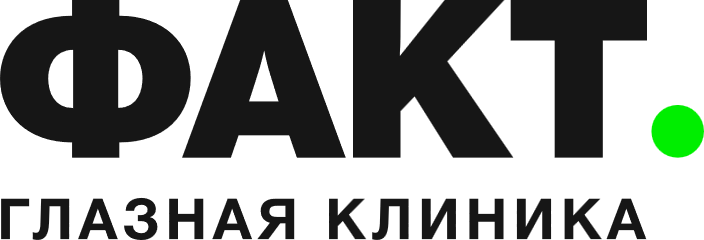 Общество с ограниченной ответственностью «Семейная офтальмологическая клиника» Юридический адрес: 357 532, Ставропольский край, г. Пятигорск, ул. Московская, д.105ИНН\КПП 2632116444\263201001ОГРН 1202600009699Расчетный счет 40702810230000045110Корреспондентский счет 30101810100000000602БИК банка 040349602Банк:   Краснодарское отделение №8619 ПАО Сбербанк г. КраснодарГенеральный директор Ольга Александровна Григорьева, действующий на основании Устава